Scholarship General InformationTwo $1000 scholarships will be awarded to a Latino (a) student enrolled or planning to enroll in the fall in a regionally accredited Illinois college or university. Selection will be based on academic record, recommendations, a personal statement, and demonstrated commitment to community/campus/high school service. The application and all supporting documents must be submitted to ILACHE by Friday, March 8, 2019 by 11:59pm Central Time.EligibilityNew or continuing Latino/a undergraduate students who have a current cumulative GPA of at least a 3.00      (on a 4.00 scale) or a 4.00 (on a 5.0 scale) from a regionally accredited Illinois college/university or high school (whichever is applicable)Applicant MUST be enrolled as a full-time undergraduate student during the Fall 2019 semesterAll majors are eligiblePast recipients are not eligible to apply (The scholarship is non-renewable)Application ProcedureAll applicants must submit the following items:A typed or neatly printed ILACHE Scholarship Application FormTwo letters of recommendation (one of the letters MUST be from a teacher/faculty member who has taught the applicant in the classroom and/or laboratory setting and can assess academic ability)A personal statement (see instructions)An official or unofficial high school and/or college transcript, whichever is applicable All materials by the Deadline: Friday, March 8, 2019 at 11:59pm Central Time    Applications missing the required supporting documents will not be considered.Personal StatementThe personal statement is an important component of the application and is equivalent to an interview. The personal statement should be typed and doubled-spaced, 1-2 pages maximum.  For fullest consideration, your personal statement should address the following: Academic and career goalsPlans for graduate or professional study (if applicable)Community/campus/high school service involvementSubmission of Application Packet   Please submit the completed application packet to:    	ILACHE   	P.O. Box 300201   	Chicago, Illinois, 60630NOTE: The ILACHE scholarship application is available in the scholarship section of the ILACHE website, ilache.comFor further information Contact Luis Duarte (luisd@uic.edu) or Moises Orozco (orozco6@illinois.edu)Scholarship ApplicationFall 2019Name:  	Mailing Address:   	City:	State:  	Zip:  	Phone Number: (	)  	Ethnic Origin:  	E-mail address: 	 (High School Seniors)High School Name: ______________________________ 	     Expected Graduation Date: ___________Grade Point Average: ____________________________       Class Rank: ______________________College/University: ______________________________ 	     Beginning term: _________________(College Students)College/University:                                                                     Expected Graduation Date: __________Credit Hours Earned:                                                             Grade Point Average:                             Major(s):______________________________________         Minor(s):________________________	Classification:Undergraduate            Freshman                  Sophomore                     Junior                 SeniorGraduate                      Master’s                    Doctorate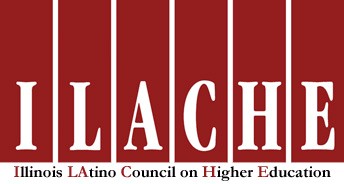 List significant campus/high school activities, leadership roles and/or scholarships awarded that are relevant to your educational or career plans. Attach additional sheet if necessary.List significant community service activities, leadership roles, and awards that are relevant to your educational or career plans.Personal StatementInclude a typed personal statement, which describes your career objectives, plans for graduate or professional training, and community/campus/high school service involvement. Please feel free to address any unusual financial and/or personal circumstances. (Maximum 2 pages). Attach an additional sheet if necessary.Signature:  			Date: __________________Applicant InformationEducational InformationCampus/High School ActivitiesACTIVITYLOCATION DATEORGANIZATIONALMEMBERSHIPSLOCATION DATEHONORS & AWARDSLOCATION DATECommunity Service InvolvementACTIVITYLOCATION DATEORGANIZATIONALMEMBERSHIPSLOCATION DATEHONORS AND AWARDSLOCATION DATE